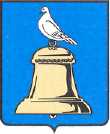 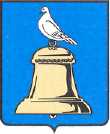 УПРАВЛЕНИЕ ОБРАЗОВАНИЯАДМИНИСТРАЦИИ ГОРОДСКОГО ОКРУГА РЕУТОВМОСКОВСКОЙ ОБЛАСТИ143966, Россия, Московская область, г. Реутов, ул. Кирова, д. 5Тел. (495) 528-62-42, факс (495) 528-62-42, e-mail: reutovobr@reutov.netУважаемые коллеги!         В соответствии с письмом Ногинского территориального отдела Управления Роспотребнадзора по Московской области от 07.10.2019 № 842-010 и в целях реализации информационной кампании по профилактике гриппа и ОРВИ в эпидсезоне 2019-2020 годов направляем материалы, подготовленные Центром гигиенического образования населения Роспотребнадзора. Учитывая значимость вопроса, прошу в срок до 11 октября разместить материалы на информационных экранах и стендах ваших образовательных учреждений и других возможных информационных ресурсах.Приложение:Ссылки для скачивания видеороликов:https://www.youtube.com/watch?time_continue=7&v=QtHASU1VttY https://www.youtube.com/watch?time_continue=7&v=NGBetKO-3DMИнфографика (7 шт.).С уважением, заместитель начальника Управления образования-начальник отдела общего и дополнительного образования                                                               	  	                                   М.Ч. ДжангоМайорова А.В.(495)528-0211 07.10.201907.10.2019№№Исх-334 Исх-334 Исх-334 Руководителям образовательных организацийРуководителям образовательных организацийна №отототРуководителям образовательных организацийРуководителям образовательных организацийРуководителям образовательных организаций